River Grove Public Library District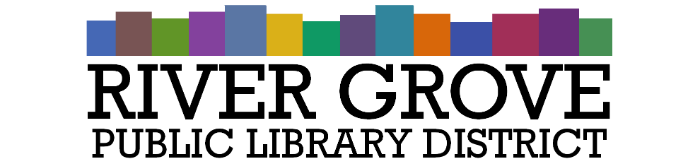 8638 W Grand AveRiver Grove, IL 60171708.453.4484Board Meeting Agenda Date:		7/12/2023Time:		6:30pmPlace: 		Library – Youth RoomCALL TO ORDERGUESTS
a.	Jamie Rachlin of Meristem AdvisorsAPPROVAL OF MINUTESRegular Meeting Minutes – June 14, 2023CORRESPONDENCETREASURER’S REPORTApproval of June 2023 Treasurer’s Report (ACTION ITEM)BILLS FOR APPROVALApproval of Bills presented in July 2023 (ACTION ITEM)PRESIDENT’S REPORTDIRECTOR’S REPORTState of the libraryLibrary statisticsCOMMITTEE REPORTSBUILDINGS AND GROUNDS EXECUTIVE SESSION
The Board of Library Trustees will meet in Executive Session under the exception of the Open Meetings Act ILCS Chapter 5, Act 120/2 (c) Exceptions: “The appointment, employment, compensation, discipline, performance, or dismissal of specific employees.”OLD BUSINESS
a. Staff Salary ReviewSalary Scale Proposal discussion (ACTION)2023-2024 FY Salary Increase Proposal discussion (ACTION)Succession Plan Updates – Second Reading (ACTION)NEW BUSINESSEstablishment of Finance Committee (ACTION)Disaster Recovery Plan (ACTION)Resolution to Appoint IMRF Authorized Agent (ACTION)PUBLIC COMMENTS
ADJOURNMENT